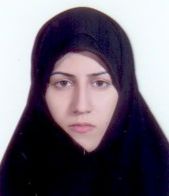 استادیار دانشکده معماری- دانشگاه تهرانمریم غروی الخوانساریمعماریتلفن دفتر:  +98 (21)پست الکترونیکی: mgharavi@ut.ac.irتحصیلاتPost doc,1391,معماری,دانشگاه فنی برلین
Ph.D ,1390,معماری,دانشگاه تهران
کارشناسی ارشد پیوسته,1383,معماری,دانشگاه تهران
زمینههای تخصصیو حرفهایسوابق کاري و فعالیت های اجراییاستاد راهنمای دانشجویان مقطع کارشناسی ورودی سال 1393-(1393-1395)
عضو اصلی کمیته ارزیابی درونی گروه معماری-(1393-1395)
استاد راهنمای دانشجویان مقطع کارشناسی ورودی سال 1392-(1392-1394)
فعالیت های علمیمقالات- Novel Utilization of Waste Tire Rubber as a Surface and Base Course in Developing a Concrete Pavement. Gharavi Maryam, Moghaddam Fard Parastoo, Hakimi Fatemeh (2023)., International Journal of Pavement Research and Technology, 16(6).

- شناسایی الگوهای نیازمندیهای اجتماعی-فرهنگی حسّ مکان باتاکید بر تأثیر فناوری دیجیتالی درارتقاء کیفیت معماری شهری(نمونه موردی:مشهد). علی زاده ملیکا, غروی الخوانساری مریم, کبیرصابر محمدباقر, جباری مهدی (1401)., جغرافیا و توسعه فضای شهری, 9(18), 141-169.

- مقایسه و بررسی دو سیستم آموزشی دانشکده هنرهای زیبا در رشته معماری، از تاسیس تا تحولات 1348 ش. و از آن تاریخ تا انقلاب فرهنگی. غروی الخوانساری مریم (1401)., صفه (نشریۀ دانشکده معماری و شهرسازی دانشگاه شهید بهشتی), 32(96), 41-56.

- شناسایی الگوهای نیازمندیهای اجتماعی- فرهنگی حس‌مکان با تاکید بر تاثیر فناوری‌ دیجیتالی در ارتقاء کیفیت‌ معماری‌شهری؛ (نمونه موردی مشهد). علی زاده حسن آبادی ملیکا, غروی الخوانساری مریم, کبیرصابر محمدباقر, جباری نوقابی مهدی (1400)., جغرافیا و توسعه فضای شهری, 9(3).

- Innovative fire and water insulation foam using recycled plastic bags and expanded polystyrene (EPS). Moghadam Parasto, Gharavi Maryam (2021)., CONSTRUCTION AND BUILDING MATERIALS, 305(305), 8.

- مدارس اجتماعی، چارچوب های مفهومی و عملکردی مدرسه محله. غروی الخوانساری مریم (1400)., پیوند-نشریه ماهانه اموزشی تربیتی انجمن اولیاء و مربیان جمهوری اسلامی ایران, 43(3), 11-13.

- مدارس اجتماعی. غروی الخوانساری مریم (1400)., پیوند-نشریه ماهانه اموزشی تربیتی انجمن اولیاء و مربیان جمهوری اسلامی ایران, 43(3).

- نقد و آسیب‌شناسی آغاز آموزش معماری در مدرسه هنرهای زیبا: از ورود سیستم بوزار تا سال 1348. غروی الخوانساری مریم (1399)., معماری و شهرسازی, 25(3), 61-72.

- واکاوی ریشه‌های تحول و نقد دوره دوم آموزش معماری در دانشکده هنرهای زیبا (1347-1359). غروی الخوانساری مریم (1399)., معماری و شهرسازی, 26(1), 57-68.

- حاشیه نویسی در معماری: رویکردی نظام مند در راستای تحرک بخشی و توسعه پایه های نظری، پژوهشی و انتقادی معماری. غروی الخوانساری مریم (1398)., مطالعات معماری ایران, 8(16), 247-271.

- جستاری در چگونگی آموزش تاریخ معماری از رهگذر توجه به «تفکر تاریخی». غروی الخوانساری مریم (1398)., معماری و شهرسازی, 24(3).

- راهکارهایی برای انعطاف پذیری مسکن معاصر با توجه به تغییرات الگوی خانواده در طی زمان. غروی الخوانساری مریم (1397)., صفه (نشریۀ دانشکده معماری و شهرسازی دانشگاه شهید بهشتی), 82(82), 27-49.

- TOWARD A CONVERGENT MODEL OF FLEXIBILITY IN ARCHITECTURE. Gharavi Maryam (2018)., Journal of Architecture and Urbanism, 42(2), 120-133.

- گونه بندی و تحلیل قابلیت ها در انواع رویکردهای انعطاف پذیری. غروی الخوانساری مریم (1397)., صفه (نشریۀ دانشکده معماری و شهرسازی دانشگاه شهید بهشتی), 76(76), 37-54.

- از محله سنتی تا محله معاصر: کندوکاوی در راهکارهای احیاء هویت محلی در شهر امروز. غروی الخوانساری مریم (1396)., نشریه معماری و شهرسازی آرمان شهر, 21(21), 61-76.

- Analysis of the Responsive Aspects of the Traditional Persian House. Gharavi Maryam (2015)., Journal of Architecture and Urbanism, 39(4), 273-289.

- Defining the Center and the Edge Concepts and their Relationship with Durability and Dynamism in Architecture. Gharavi Maryam (2015)., Armanshahr Architecture & Urban Development Journal, 7(14), 27-36.

- Interaction of Durability and Dynamism in Architectural Flexibility: Interdisciplinary and Disciplinary Approaches. Gharavi Maryam, Einifar Alireza (2013)., Armanshahr Architecture & Urban Development Journal, 6(10).

کنفرانس ها- اهمیت ویژگیهای فردی و نقش آن در نحوه تعامل با مکان. علیزاده حسن آبادی ملیکا, غروی الخوانساری مریم, کبیرصابر محمدباقر, جباری نوقابی مهدی (1402)., کنفرانس ملی رویکردهای نوین در رفع موانع صنعت ساخت و ساز کشور - محور ویژه: عمران(سازه، ژئوتکنیک و مدیریت ساخت)، معماری و شهرسازی, 29-29 آبان, اهواز, ایران.

- بررسی مسیر شکل گیری کیفیت مطلوب در معماری شهری. علیزاده حسن آبادی ملیکا, غروی الخوانساری مریم, کبیرصابر محمدباقر, جباری نوقابی مهدی (1402)., کنفرانس ملی رویکردهای نوین در رفع موانع صنعت ساخت و ساز کشور - محور ویژه: عمران(سازه، ژئوتکنیک و مدیریت ساخت)، معماری و شهرسازی, 29-29 آبان, اهواز, ایران.

- نقش زبان الگوی فناوری دیجیتالی در ارتقاء کیفیت معماری شهری. علیزاده حسن آبادی ملیکا, غروی الخوانساری مریم, کبیرصابر محمدباقر, جباری نوقابی مهدی (1402)., اولین همایش ملی شهرهای فردا، خلاقیت، نوآوری و توسعه پایدار, 28-29 آبان, رشت, ایران.

- Teaching the History of Islamic Architecture in the Second Step of the Revolution: The Active Model of Education Through the Conceptualization of the History of Islamic Architecture. Gharavi Maryam (2022)., 2nd International Conference on Architecture, Civil Engineering, Urban Development, Environment and Horizons of Islamic Art in the second Step Statement of the Revolution, 29 December, Tabriz, IRAN.

- اصول و مبانی طراحی توسعه حرم. غروی الخوانساری مریم, اسدی خونساری سید حسین (1401)., نخستین همایش ملی الهیات شهر, 29-29 فروردین, مشهد, ایران.

- تجدد و سنت در آغاز آموزش آکادمیک معماری در ایران معاصر. غروی الخوانساری مریم (1400)., کنفرانس دوسالانه مطالعات ایران معاصر, 10-11 مهر, تهران, ایران.

- کارگاه طراحی معماری 5 در سامانه یادگیری الکترونیکی دانشگاه تهران. مسائلی صدیقه, غروی الخوانساری مریم (1400)., اولین جشنواره دانشگاه تهران دیجیتال, 2-11 مرداد, تهران, ایران.

- تعامل دو سویه مدرسه و جامعه در تفکر مدرسه اجتماعی. غروی الخوانساری مریم (1397)., همایش مدرسه ایرانی معماری ایرانی, 14-16 بهمن, یزد, ایران.

- طراحی دانشگاه: طراحی فضای اجتماعی در تعامل با شهر. غروی الخوانساری مریم (1397)., تعامل نظام دانشگاهی و فضای اجتماعی, 29-29 دی, تهران, ایران.

- Development of Architectural Flexibility Approaches along with Different Tendencies Toward Change in Contemporary Era. Gharavi Maryam (2019)., Art and the 4th Dimension, 8-9 January, Tehran, Iran.

- گرایش به م فهوم تغییر و توسعه رویکردهای انعطاف پذیری در دوره معاصر. غروی الخوانساری مریم (1397)., هنر و بعد چهارم, 18-19 آذر, تهران, ایران.

- نقد رویکردهای نظری و عملی در زمینه انعطاف پذیری اثر معماری. غروی الخوانساری مریم (1397)., کنگره بین المللی معماری و شهرسازی معاصر پیشرو در کشورهای اسلامی, 19-20 فروردین, مشهد, ایران.

- نقد و بررسی آغاز آموزش معماری در دانشکده هنرهای زیبا، از بدو تاسیس تا سال 1348. غروی الخوانساری مریم (1397)., کنگره بین المللی معماری و شهرسازی معاصر پیشرو در کشورهای اسلامی, 19-20 فروردین, مشهد, ایران.

- مرکز و لبه در ساختار هندسی اثر معماری: از ذهنیت تا عینیت. غروی الخوانساری مریم (1396)., کنفرانس بین المللی معماری و ریاضیات, 25-27 آبان, ایران.

- مفهوم مرکز و لبه در ساختار هندسی اثر معماری و نسبت با تحقق انعطاف پذیری. غروی الخوانساری مریم (1396)., کنفرانس بین المللی معماری و ریاضیات, 25-27 آبان, ایران.

- چرایی و چگونگی آموزش تاریخ معماری. غروی الخوانساری مریم (1396)., ششمین همایش ملی آموزش معماری, 12-13 آبان, تهران, ایران.

- بررسی شاخص های طراحی فضایی خلاق برای زنان و الگوی مفهومی موثر در بازخوانی و ارتقای نقش زن. غروی الخوانساری مریم, دولت فر مهسا (1395)., نخستین همایش بین المللی زنان و زندگی شهری, 21-22 آبان, تهران, ایران.

- آموزه هایی از محلات سنتی در راستای احیای مفهوم محله در شهر معاصر. غروی الخوانساری مریم (1394)., سومین کنگره بین المللی عمران، معماری و توسعه شهری, 8-10 آذر, تهران, ایران.

- بررسی ابعاد کارکردی، محیطی و فرهنگی در خانه سنتی ایرانی. غروی الخوانساری مریم (1394)., فرهنگ، کالبد و محیط در معماری و شهر اسلامی, 28-28 آبان, تهران, ایران.

- هویت در معماری امروز ایران. غروی الخوانساری مریم, اسدی خونساری سید حسین (1383)., هم اندیشی هویت ایرانی، مفاهیم، مولفه ها و راهبردها, 18-20 بهمن, تهران, ایران.

کتب - بنیادهای آموزش معماری در دانشکده هنرهای زیبا. غروی الخوانساری مریم (1401).

مجلاتپایان نامه ها و رساله ها- طراحی پارامتریک نمای ساختمان های بلند با رویکرد استفاده بهینه از نور روز، سیدحسن فاطمی، مریم غروی الخوانساری، کارشناسی ارشد،  1402/6/29 

- طراحی ساختمان بلندمرتبه چندمنظوره با نمای هوشمند در شرایط اقلیمی گرم و خشک با رویکرد معماری اکوتک، محیا اخوان، مریم غروی الخوانساری، کارشناسی ارشد،  1402/6/29 

- استفاده از معماری دیسکریت در طراحی خانه هوشمند انعطاف پذیر، میلاد حسن ابادی، مریم غروی الخوانساری، کارشناسی ارشد،  1402/6/27 

- بهسازی عملکرد حرارتی پوسته،نمونه موردی ساختمانهای اداری تهران، هستی جعفرنژادثانی، مریم غروی الخوانساری، کارشناسی ارشد،  1402/4/20 

- حیات شهر ؛ بازآفرینی و طرح توسعه سازمان زنان سابق در اهواز، نهال دل گشا، مریم غروی الخوانساری، کارشناسی ارشد،  1402/11/28 

- بکارگیری الگوریتم گرامر اشکال در طراحی معماری ؛ طراحی پناهگاه موقت پس از سانحه، مهسا متین، مریم غروی الخوانساری، کارشناسی ارشد،  1402/11/25 

- طراحی ساختمان بلند با تمرکز بر بهینه سازی سیرکولاسیون عمودی و تخلیه ی جمعیت، مرجان خسرویان، مریم غروی الخوانساری، کارشناسی ارشد،  1402/11/25 

- : طراحی ساختمان بلند مرتبه ی مسکونی توسط بهینه سازی چند هدفه شاخصه های آسایشی با الگوریتم های الهام گرفته شده از طبیعت، بهرنگ چای چی، مریم غروی الخوانساری، کارشناسی ارشد،  1401/6/5 

- کار-خانه: طراحی داخلی خانه دورکار، کتایون کرمی، مریم غروی الخوانساری، کارشناسی ارشد،  1401/3/24 

- طراحی آپارتمان مسکونی متداول تهران با رویکرد توجه به افزایش فضای سبز در طبقات بالایی، حامد ثابت قدمان، مریم غروی الخوانساری، کارشناسی ارشد،  1401/11/30 

- تدوین چارچوب سامانه جامع ارزیابی محیط مصنوع از منظر آکوستیکی , مبتنی بر یادگیری ماشین و یادگیری عمیق, نمونه موردی : فضاهای آموزشی چند منظوره، سیدمحمدحسین طباطبایی منش، مریم غروی الخوانساری، کارشناسی ارشد،  1401/11/26 

- طراحی مجتمع مسکونی با رویکرد بهبود روابط میان فردی اعضای خانواده، محجوبه رحمتی کوکنده، مریم غروی الخوانساری، کارشناسی ارشد،  1401/11/26 

- طراحی اقامتگاه در سیاره مریخ به کمک فرم یابی توسط تکنولوژی کریسپر کس 9، سپهر بیهقی، مریم غروی الخوانساری، کارشناسی ارشد،  1401/11/16 

- عنوان پایان نامه : طراحی مسکن انعطاف پذیر  ( توانبخشی مسکن اجتماعی با  رویکرد معماری مشارکتی ) در دزفول، رهاسادات کامروافر، مریم غروی الخوانساری، کارشناسی ارشد،  1400/6/20 

-  طراحی سینما با رویکرد پایداری در شهر کابل  افغانستان، احمد فرهاد کوهی، مریم غروی الخوانساری، کارشناسی ارشد،  1400/4/29 

- بنیاد فرهنگی حافظ پژوهشی شیراز طراحی به منظور ارتقا پیوند فکری جوانان با شعر پارسی ، پرنیان ادب، مریم غروی الخوانساری، کارشناسی ارشد،  1400/4/27 

- طراحی بنیاد سلامت بانوان آسیب دیده اجتماعی شیراز با رویکرد بهبود کیفیت حیات وارتقاء امید ، ثمین شگفت، مریم غروی الخوانساری، کارشناسی ارشد،  1400/4/27 

- مسکن پاسخگو با رویکرد معماری مشارکتی، امین احدی، مریم غروی الخوانساری، کارشناسی ارشد،  1400/11/10 

- طراحی مسکن بهینه با رویکرد مصرف کل صفرNet Zero ، عاطفه یونسی دانشگر، مریم غروی الخوانساری، کارشناسی ارشد،  1399/7/30 

- طراحی بنیاد معماری پایدار، پرستو مقدم فرد، مریم غروی الخوانساری، کارشناسی ارشد،  1398/4/11 

- نمایشگاه ایل قشقایی، محمدهادی ایزدپور، مریم غروی الخوانساری، کارشناسی ارشد،  1397/4/6 

- در سایه ی باروی ری طراحی مجموعه فرهنگی تاریخی محدوده تپه رشکان، هیلدا باقی، مریم غروی الخوانساری، کارشناسی ارشد،  1397/11/30 

- طراحی موزه زن ایرانی در شهر تبریز، مهسا دولت فر، مریم غروی الخوانساری، کارشناسی ارشد،  1396/6/29 

